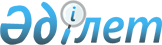 О внесении изменений в решение Туркестанского городского маслихата от 15 декабря 2011 года № 52/355-IV "О городском бюджете на 2012-2014 годы"
					
			Утративший силу
			
			
		
					Решение Туркестанского городского маслихата Южно-Казахстанской области от 6 декабря 2012 года № 9/54-V. Зарегистрировано Департаментом юстиции  Южно-Казахстанской области 6 декабря 2012 года № 2159. Утратило силу в связи с истечением срока применения - (письмо Маслихата города Туркестан Южно-Казахстанской области от 30 января 2013 года № 01-09/14)      Сноска. Утратило силу в связи с истечением срока применения - (письмо Маслихата города Туркестан Южно-Казахстанской области от 30.01.2013 № 01-09/14).

      В соответствии с пунктом 5 статьи 109 Бюджетного кодекса Республики Казахстан от 4 декабря 2008 года, подпунктом 1) пункта 1 статьи 6 Закона Республики Казахстан от 23 января 2001 года «О местном государственном управлении и самоуправлении в Республике Казахстан» и решением Южно-Казахстанского областного маслихата от 29 ноября 2012 года № 8/69-V «О внесении изменений в решение Южно-Казахстанского областного маслихата от 7 декабря 2011 года № 47/450-IV «Об областном бюджете на 2012-2014 годы», зарегистрированного в Реестре государственной регистрации нормативных правовых актов за № 2152, Туркестанский городской маслихат РЕШИЛ:



      1. Внести в решение Туркестанского городского маслихата от 15 декабря 2011 года № 52/355-IV «О городском бюджете на 2012-2014 годы» (зарегистрировано в Реестре государственной регистрации нормативных правовых актов за № 14-4-110, опубликовано 7 января 2012 года в номере 3-4 газеты «Туркистон») следующие изменения:



      пункт 1 изложить в новой редакции:

      «1. Утвердить городской бюджет города Туркестан на 2012-2014 годы согласно приложений 1, 3 соответственно, в том числе на 2012 год в следующих объемах:

      1) доходы – 20 621 788 тысяч тенге, в том числе по:

      налоговым поступлениям – 1 422 906 тысяч тенге;

      неналоговым поступлениям – 13 269 тысячи тенге;

      поступлениям от продажи основного капитала – 43 000 тысяч тенге;

      поступлениям трансфертов – 19 142 613 тысяч тенге;

      2) затраты – 20 717 021 тысячи тенге;

      3) чистое бюджетное кредитование – 12 334 тысяч тенге:

      бюджетные кредиты – 13 881 тысячи тенге;

      погашение бюджетных кредитов – 1 547 тысяч тенге;

      4) сальдо по операциям с финансовыми активами – 0 тенге:

      приобретение финансовых активов – 0 тенге;

      5) дефицит (профицит) бюджета – -107 567 тысяч тенге;

      6) финансирование дефицита (использование профицита) бюджета – 107 567 тысяч тенге, в том числе:

      поступление займов – 13 881 тысячи тенге;

      погашение займов – 1 548 тысячи тенге;

      используемые остатки бюджетных средств – 95 234 тысячи тенге.»;



      приложения 1, 3 указанного решения утвердить в новой редакции согласно приложениям 1, 2 к настоящему решению.



      2. Настоящее решение вводится в действие с 1 января 2012 года.

      

      Председатель сессии городского маслихата   С. Арыстанов

      

      Секретарь городского маслихата             Г. Рысбеков

Приложение 1 к решению

Туркестанского городского маслихата

от 6 декабря 2012 года № 9/54/V

      

Приложение 1 к решению

Туркестанского городского маслихата

от 15 декабря 2011 года № 52/355-IV Городской бюджет на 2012 год

Приложение 2 к решению

Туркестанского городского маслихата

от 6 декабря 2012 года № 9/54/V

      

Приложение 3 к решению

Туркестанского городского маслихата

от 15 декабря 2011 года № 52/355-IV Городской бюджет на 2014 год 
					© 2012. РГП на ПХВ «Институт законодательства и правовой информации Республики Казахстан» Министерства юстиции Республики Казахстан
				КатегорияКатегорияКатегорияНаименованиетысяч тенгеКлассКласстысяч тенгеПодклассПодкласстысяч тенгеДоходы20 621 7881Налоговые поступления1 422 9061Подоходный налог527 4562Индивидуальный подоходный налог527 4563Социальный налог382 1801Социальный налог382 1804Налоги на собственность438 7761Налоги на имущество202 0893Земельный налог81 3784Налог на транспортные средства149 7045Единый земельный налог5 6055Внутренние налоги на товары, работы и услуги59 1602Акцизы18 8923Поступления за использование природных и других ресурсов10 3164Сборы за ведение предпринимательской и профессиональной деятельности28 8625Налог на игорный бизнес1 0908Обязательные платежи, взимаемые за совершение юридически значимых действий и (или) выдачу документов уполномоченными на то государственными органами или должностными лицами15 3341Государственная пошлина15 3342Неналоговые поступления13 2691Доходы от государственной собственности6 8731Поступления части чистого дохода государственных предприятий1 3145Доходы от аренды имущества, находящегося в государственной собственности5 5594Штрафы, пени, санкции, взыскания, налагаемые государственными учреждениями, финансируемыми из государственного бюджета, а также содержащимися и финансируемыми из бюджета (сметы расходов) Национального Банка Республики Казахстан2891Штрафы, пени, санкции, взыскания, налагаемые государственными учреждениями, финансируемыми из государственного бюджета, а также содержащимися и финансируемыми из бюджета (сметы расходов) Национального Банка Республики Казахстан, за исключением поступлений от организаций нефтяного сектора2896Прочие неналоговые поступления6 1071Прочие неналоговые поступления6 1073Поступления от продажи основного капитала43 0003Продажа земли и нематериальных активов43 0001Продажа земли43 0004Поступления трансфертов19 142 6132Трансферты из вышестоящих органов государственного управления19 142 6132Трансферты из областного бюджета19 142 613Функциональная группаФункциональная группаФункциональная группаФункциональная группаФункциональная группатысяч тенге

 Функциональная подгруппа НаименованиеФункциональная подгруппа НаименованиеФункциональная подгруппа НаименованиеФункциональная подгруппа Наименованиетысяч тенге

 Администратор бюджетных программАдминистратор бюджетных программАдминистратор бюджетных программтысяч тенге

 ПрограммаПрограмматысяч тенге

 II. Затраты20 717 02101Государственные услуги общего характера316 8931Представительные, исполнительные и другие органы, выполняющие общие функции государственного управления285 517112Аппарат маслихата района (города областного значения)17 101001Услуги по обеспечению деятельности маслихата района (города областного значения)17 047003Капитальные расходы государственного органа54122Аппарат акима района (города областного значения)83 426001Услуги по обеспечению деятельности акима района (города областного значения)83 372003Капитальные расходы государственного органа54123Аппарат акима района в городе, города районного значения, поселка, аула (села), аульного (сельского) округа184 990001Услуги по обеспечению деятельности акима района в городе, города районного значения, поселка, аула (села), аульного (сельского) округа184 342022Капитальные расходы государственного органа6482Финансовая деятельность815459Отдел экономики и финансов района (города областного значения)815003Проведение оценки имущества в целях налогообложения8159Прочие государственные услуги общего характера30 561459Отдел экономики и финансов района (города областного значения)30 561001Услуги по реализации государственной политики в области формирования и развития экономической политики, государственного планирования, исполнения бюджета и управления коммунальной собственностью района (города областного значения)30 307015Капитальные расходы государственного органа25402Оборона76 2321Военные нужды15 657122Аппарат акима района (города областного значения)15 657005Мероприятия в рамках исполнения всеобщей воинской обязанности15 6572Организация работы по чрезвычайным ситуациям60 575122Аппарат акима района (города областного значения)60 575006Предупреждение и ликвидация чрезвычайных ситуаций масштаба района (города областного значения)60 000007Мероприятия по профилактике и тушению степных пожаров районного (городского) масштаба, а также пожаров в населенных пунктах, в которых не созданы органы государственной противопожарной службы57503Общественный порядок, безопасность, правовая, судебная, уголовно-исполнительная деятельность25 8951Правоохранительная деятельность25 895458Отдел жилищно-коммунального хозяйства, пассажирского транспорта и автомобильных дорог района (города областного значения)25 895021Обеспечение безопасности дорожного движения в населенных пунктах25 89504Образование10 669 7581Дошкольное воспитание и обучение1 022 299123Аппарат акима района в городе, города районного значения, поселка, аула (села), аульного (сельского) округа171 634004Поддержка организаций дошкольного воспитания и обучения34 507025Увеличение размера доплаты за квалификационную категорию воспитателям детских садов, мини-центров, школ-интернатов: общего типа, специальных (коррекционных), специализированных для одаренных детей, организаций образования для детей-сирот и детей, оставшихся без попечения родителей, центров адаптации несовершеннолетних за счет трансфертов из республиканского бюджета240041Реализация государственного образовательного заказа в дошкольных организациях образования136 887464Отдел образования района (города областного значения)850 665009Обеспечение дошкольного воспитания и обучения208 715021Увеличение размера доплаты за квалификационную категорию воспитателям детских садов, мини-центров, школ-интернатов: общего типа, специальных (коррекционных), специализированных для одаренных детей, организаций образования для детей-сирот и детей, оставшихся без попечения родителей, центров адаптации несовершеннолетних за счет трансфертов из республиканского бюджета2 707040Реализация государственного образовательного заказа в дошкольных организациях образования639 2432Начальное, основное среднее и общее среднее образование7 391 338123Аппарат акима района в городе, города районного значения, поселка, аула (села), аульного (сельского) округа4 144005Организация бесплатного подвоза учащихся до школы и обратно в аульной (сельской) местности4 144464Отдел образования района (города областного значения)7 387 194003Общеобразовательное обучение7 162 372006Дополнительное образование для детей97 239063Повышение оплаты труда учителям, прошедшим повышение квалификации по учебным программам АОО «Назарбаев интеллектуальные школы» за счет трансфертов из республиканского бюджета1 790064Увеличение размера доплаты за квалификационную категорию учителям организаций начального, основного среднего, общего среднего образования: школы, школы-интернаты: (общего типа, специальных (коррекционных), специализированных для одаренных детей; организаций для детей-сирот и детей, оставшихся без попечения родителей) за счет трансфертов из республиканского бюджета125 7939Прочие услуги в области образования2 256 121464Отдел образования района (города областного значения)695 316001Услуги по реализации государственной политики на местном уровне в области образования10 909005Приобретение и доставка учебников, учебно-методических комплексов для государственных учреждений образования района (города областного значения)76 089015Ежемесячные выплаты денежных средств опекунам (попечителям) на содержание ребенка-сироты (детей-сирот), и ребенка (детей), оставшегося без попечения родителей за счет трансфертов из республиканского бюджета36 157020Обеспечение оборудованием, программным обеспечением детей-инвалидов, обучающихся на дому за счет трансфертов из республиканского бюджета50 664067Капитальные расходы подведомственных государственных учреждений и организаций521 497467Отдел строительства района (города областного значения)1 560 805037Строительство и реконструкция объектов образования1 560 80506Социальная помощь и социальное обеспечение892 9742Социальная помощь847 429123Аппарат акима района в городе, города районного значения, поселка, аула (села), аульного (сельского) округа15 687003Оказание социальной помощи нуждающимся гражданам на дому15 687451Отдел занятости и социальных программ района (города областного значения)821 632002Программа занятости203 463004Оказание социальной помощи на приобретение топлива специалистам здравоохранения, образования, социального обеспечения, культуры, спорта и ветеринарии в сельской местности в соответствии с законодательством Республики Казахстан4 386005Государственная адресная социальная помощь12 506006Оказание жилищной помощи47 000007Социальная помощь отдельным категориям нуждающихся граждан по решениям местных представительных органов26 202010Материальное обеспечение детей-инвалидов, воспитывающихся и обучающихся на дому3 105014Оказание социальной помощи нуждающимся гражданам на дому16 480016Государственные пособия на детей до 18 лет407 706017Обеспечение нуждающихся инвалидов обязательными гигиеническими средствами и предоставление услуг специалистами жестового языка, индивидуальными помощниками в соответствии с индивидуальной программой реабилитации инвалида67 747023Обеспечение деятельности центров занятости населения33 037464Отдел образования района (города областного значения)10 110008Социальная поддержка обучающихся и воспитанников организаций образования очной формы обучения в виде льготного проезда на общественном транспорте (кроме такси) по решению местных представительных органов10 1109Прочие услуги в области социальной помощи и социального обеспечения45 545451Отдел занятости и социальных программ района (города областного значения)45 545001Услуги по реализации государственной политики на местном уровне в области обеспечения занятости и реализации социальных программ для населения41 237011Оплата услуг по зачислению, выплате и доставке пособий и других социальных выплат4 200021Капитальные расходы государственного органа10807Жилищно-коммунальное хозяйство6 642 6381Жилищное хозяйство190 565458Отдел жилищно-коммунального хозяйства, пассажирского транспорта и автомобильных дорог района (города областного значения)175 565041Ремонт и благоустройство объектов в рамках развития сельских населенных пунктов по Программе занятости 2020175 565467Отдел строительства района (города областного значения)15 000003Проектирование, строительство и (или) приобретение жилья государственного коммунального жилищного фонда15 0002Коммунальное хозяйство6 181 660458Отдел жилищно-коммунального хозяйства, пассажирского транспорта и автомобильных дорог района (города областного значения)33 812012Функционирование системы водоснабжения и водоотведения30 204026Организация эксплуатации тепловых сетей, находящихся в коммунальной собственности районов (городов областного значения)3 608467Отдел строительства района (города областного значения)6 147 848005Развитие коммунального хозяйства2 125 971006Развитие системы водоснабжения и водоотведения4 021 8773Благоустройство населенных пунктов270 413123Аппарат акима района в городе, города районного значения, поселка, аула (села), аульного (сельского) округа1 252009Обеспечение санитарии населенных пунктов570011Благоустройство и озеленение населенных пунктов682458Отдел жилищно-коммунального хозяйства, пассажирского транспорта и автомобильных дорог района (города областного значения)269 161015Освещение улиц в населенных пунктах37 927016Обеспечение санитарии населенных пунктов71 946017Содержание мест захоронений и захоронение безродных3 988018Благоустройство и озеленение населенных пунктов155 30008Культура, спорт, туризм и информационное пространство339 3511Деятельность в области культуры83 025455Отдел культуры и развития языков района (города областного значения)83 025003Поддержка культурно-досуговой работы83 0252Спорт105 657465Отдел физической культуры и спорта района (города областного значения)91 457005Развитие массового спорта и национальных видов спорта70 586006Проведение спортивных соревнований на районном (города областного значения) уровне4 115007Подготовка и участие членов сборных команд района (города областного значения) по различным видам спорта на областных спортивных соревнованиях16 756467Отдел строительства района (города областного значения)14 200008Развитие объектов спорта и туризма14 2003Информационное пространство101 544455Отдел культуры и развития языков района (города областного значения)84 282006Функционирование районных (городских) библиотек79 605007Развитие государственного языка и других языков народа Казахстана4 677456Отдел внутренней политики района (города областного значения)17 262002Услуги по проведению государственной информационной политики через газеты и журналы8 024005Услуги по проведению государственной информационной политики через телерадиовещание9 2389Прочие услуги по организации культуры, спорта, туризма и информационного пространства49 125455Отдел культуры и развития языков района (города областного значения)8 717001Услуги по реализации государственной политики на местном уровне в области развития языков и культуры8 501010Капитальные расходы государственного органа54032Капитальные расходы подведомственных государственных учреждений и организаций162456Отдел внутренней политики района (города областного значения)18 028001Услуги по реализации государственной политики на местном уровне в области информации, укрепления государственности и формирования социального оптимизма граждан11 326003Реализация мероприятий в сфере молодежной политики6 594010Капитальные расходы государственного органа54032Капитальные расходы подведомственных государственных учреждений и организаций54465Отдел физической культуры и спорта района (города областного значения)22 380001Услуги по реализации государственной политики на местном уровне в сфере физической культуры и спорта13 689004Капитальные расходы государственного органа54032Капитальные расходы подведомственных государственных учреждений и организаций8 63709Топливно-энергетический комплекс и недропользование596 9199Прочие услуги в области топливно-энергетического комплекса и недропользования596 919467Отдел строительства района (города областного значения)596 919009Развитие теплоэнергетической системы596 91910Сельское, водное, лесное, рыбное хозяйство, особо охраняемые природные территории, охрана окружающей среды и животного мира, земельные отношения277 7441Сельское хозяйство88 426459Отдел экономики и финансов района (города областного значения)2 245099Реализация мер по оказанию социальной поддержки специалистов2 245462Отдел сельского хозяйства района (города областного значения)34 263001Услуги по реализации государственной политики на местном уровне в сфере сельского хозяйства34 109006Капитальные расходы государственного органа154467Отдел строительства района (города областного значения)11 880010Развитие объектов сельского хозяйства11 880473Отдел ветеринарии района (города областного значения)40 038001Услуги по реализации государственной политики на местном уровне в сфере ветеринарии10 587003Капитальные расходы государственного органа54006Организация санитарного убоя больных животных800007Организация отлова и уничтожения бродячих собак и кошек5 000008Возмещение владельцам стоимости изымаемых и уничтожаемых больных животных, продуктов и сырья животного происхождения2 305009Проведение ветеринарных мероприятий по энзоотическим болезням животных20 792010Проведение мероприятий по идентификации сельскохозяйственных животных5006Земельные отношения28 410463Отдел земельных отношений района (города областного значения)28 410001Услуги по реализации государственной политики в области регулирования земельных отношений на территории района (города областного значения)28 356007Капитальные расходы государственного органа549Прочие услуги в области сельского, водного, лесного, рыбного хозяйства, охраны окружающей среды и земельных отношений160 908473Отдел ветеринарии района (города областного значения)160 908011Проведение противоэпизоотических мероприятий160 90811Промышленность, архитектурная, градостроительная и строительная деятельность146 3592Архитектурная, градостроительная и строительная деятельность146 359467Отдел строительства района (города областного значения)19 987001Услуги по реализации государственной политики на местном уровне в области строительства19 933017Капитальные расходы государственного органа54468Отдел архитектуры и градостроительства района (города областного значения)126 372001Услуги по реализации государственной политики в области архитектуры и градостроительства на местном уровне 13 953003Разработка схем градостроительного развития территории района и генеральных планов населенных пунктов112 135004Капитальные расходы государственного органа28412Транспорт и коммуникации617 4881Автомобильный транспорт617 488458Отдел жилищно-коммунального хозяйства, пассажирского транспорта и автомобильных дорог района (города областного значения)617 488023Обеспечение функционирования автомобильных дорог617 48813Прочие94 0293Поддержка предпринимательской деятельности и защита конкуренции11 233469Отдел предпринимательства района (города областного значения)11 233001Услуги по реализации государственной политики на местном уровне в области развития предпринимательства и промышленности11 179004Капитальные расходы государственного органа549Прочие82 796458Отдел жилищно-коммунального хозяйства, пассажирского транспорта и автомобильных дорог района (города областного значения)52 416001Услуги по реализации государственной политики на местном уровне в области жилищно-коммунального хозяйства, пассажирского транспорта и автомобильных дорог51 859013Капитальные расходы государственного органа557459Отдел экономики и финансов района (города областного значения)30 380008Разработка технико-экономического обоснования местных бюджетных инвестиционных проектов и концессионных проектов и проведение его экспертизы9 800012Резерв местного исполнительного органа района (города областного значения) 20 58014Обслуживание долга21Обслуживание долга2459Отдел экономики и финансов района (города областного значения)2021Обслуживание долга местных исполнительных органов по выплате вознаграждений и иных платежей по займам из областного бюджета215Трансферты20 7391Трансферты20 739459Отдел экономики и финансов района (города областного значения)20 739006Возврат неиспользованных (недоиспользованных) целевых трансфертов13 678024Целевые текущие трансферты в вышестоящие бюджеты в связи с передачей функций государственных органов из нижестоящего уровня государственного управления в вышестоящий7 061III. Чистое бюджетное кредитование12 334Бюджетные кредиты13 88110Сельское, водное, лесное, рыбное хозяйство, особо охраняемые природные территории, охрана окружающей среды и животного мира, земельные отношения13 8811Сельское хозяйство13 881459Отдел экономики и финансов района (города областного значения)13 881018Бюджетные кредиты для реализации мер социальной поддержки специалистов13 881КатегорияКатегорияКатегорияКатегорияКатегориятысяч тенгеКлассКлассКлассКласстысяч тенгеПодклассПодкласстысяч тенгеПогашение бюджетных кредитов1 5475Погашение бюджетных кредитов1 54701Погашение бюджетных кредитов1 5471Погашение бюджетных кредитов, выданных из государственного бюджета1 547IV. Сальдо по операциям с финансовыми активами0Приобретение финансовых активов0V. Дефицит (профицит) бюджета-107 567VI. Финансирование дефицита (использование профицита) бюджета107 567КатегорияКатегорияКатегорияКатегорияКатегориятысяч тенгеКлассКлассКлассКласстысяч тенгеПодклассПодкласстысяч тенгеПоступления займов13 8817Поступления займов13 88101Внутренние государственные займы13 8812Договоры займа13 881Функциональная группаФункциональная группаФункциональная группаФункциональная группаФункциональная группатысяч тенгеФункциональная подгруппа Функциональная подгруппа Функциональная подгруппа Функциональная подгруппа тысяч тенгеАдминистратор бюджетных программАдминистратор бюджетных программАдминистратор бюджетных программтысяч тенгеПрограммаПрограмматысяч тенгеПогашение займов1 54816Погашение займов1 5481Погашение займов1 548459Отдел экономики и финансов района (города областного значения)1 548005Погашение долга местного исполнительного органа перед вышестоящим бюджетом1 547022Возврат неиспользованных бюджетных кредитов, выданных из местного бюджета1КатегорияКатегорияКатегорияКатегорияКатегориятысяч тенгеКлассКлассКлассКласстысяч тенгеПодклассПодкласстысяч тенге8Используемые остатки бюджетных средств95 23401Остатки бюджетных средств95 2341Свободные остатки бюджетных средств95 234КатегорияКатегорияКатегорияНаименованиетысяч тенге

 КлассКласстысяч тенге

 ПодклассПодкласстысяч тенге

 Доходы11 979 5761Налоговые поступления1 455 5071Подоходный налог525 2302Индивидуальный подоходный налог525 2303Социальный налог376 3241Социальный налог376 3244Налоги на собственность476 2631Налоги на имущество217 0043Земельный налог87 3064Налог на транспортные средства165 4155Единый земельный налог6 5385Внутренние налоги на товары, работы и услуги60 9422Акцизы20 2863Поступления за использование природных и других ресурсов12 0334Сборы за ведение предпринимательской и профессиональной деятельности26 6125Налог на игорный бизнес2 0118Обязательные платежи, взимаемые за совершение юридически значимых действий и (или) выдачу документов уполномоченными на то государственными органами или должностными лицами16 7481Государственная пошлина16 7482Неналоговые поступления7 0241Доходы от государственной собственности5 8771Поступления части чистого дохода государственных предприятий1 5335Доходы от аренды имущества, находящегося в государственной собственности4 3446Прочие неналоговые поступления1 1471Прочие неналоговые поступления1 1473Поступления от продажи основного капитала12 9193Продажа земли и нематериальных активов12 9191Продажа земли12 9194Поступления трансфертов10 504 1262Трансферты из вышестоящих органов государственного управления10 504 1262Трансферты из областного бюджета10 504 126Функциональная группаФункциональная группаФункциональная группаФункциональная группатысяч тенгеФункциональная подгруппаФункциональная подгруппаФункциональная подгруппаНаименованиетысяч тенгеАдминистратор бюджетных программАдминистратор бюджетных программАдминистратор бюджетных программтысяч тенгеПрограммаПрограмматысяч тенгеII. Расходы11 979 57601Государственные услуги общего характера345 2151Представительные, исполнительные и другие органы, выполняющие общие функции государственного управления312 188112Аппарат маслихата района (города областного значения)16 710001Услуги по обеспечению деятельности маслихата района (города областного значения)16 710122Аппарат акима района (города областного значения)86 929001Услуги по обеспечению деятельности акима района (города областного значения)86 929123Аппарат акима района в городе, города районного значения, поселка, аула (села), аульного (сельского) округа208 549001Услуги по обеспечению деятельности акима района в городе, города районного значения, поселка, аула (села), аульного (сельского) округа208 5492Финансовая деятельность998459Отдел экономики и финансов района (города областного значения)998003Проведение оценки имущества в целях налогообложения9989Прочие государственные услуги общего характера32 029459Отдел экономики и финансов района (города областного значения)32 029001Услуги по реализации государственной политики в области формирования и развития экономической политики, государственного планирования, исполнения бюджета и управления коммунальной собственностью района (города областного значения)31 800015Капитальные расходы государственных органов22902Оборона18 4561Военные нужды15 492122Аппарат акима района (города областного значения)15 492005Мероприятия в рамках исполнения всеобщей воинской обязанности15 4922Организация работы по чрезвычайным ситуациям2 964122Аппарат акима района (города областного значения)2 964006Предупреждение и ликвидация чрезвычайных ситуаций масштаба района (города областного значения)2 082007Мероприятия по профилактике и тушению степных пожаров районного (городского) масштаба, а также пожаров в населенных пунктах, в которых не созданы органы государственной противопожарной службы88203Общественный порядок, безопасность, правовая, судебная, уголовно-исполнительная деятельность10 4561Правоохранительная деятельность10 456458Отдел жилищно-коммунального хозяйства, пассажирского транспорта и автомобильных дорог района (города областного значения)10 456021Обеспечение безопасности дорожного движения в населенных пунктах10 45604Образование8 445 1891Дошкольное воспитание и обучение228 655123Аппарат акима района в городе, города районного значения, поселка, аула (села), аульного (сельского) округа23 900004Поддержка организаций дошкольного воспитания и обучения23 900464Отдел образования района (города областного значения)204 755009Обеспечение дошкольного воспитания и обучения204 7552Начальное, основное среднее и общее среднее образование7 403 512123Аппарат акима района в городе, города районного значения, поселка, аула (села), аульного (сельского) округа4 085005Организация бесплатного подвоза учащихся до школы и обратно в аульной (сельской) местности4 085464Отдел образования района (города областного значения)7 399 427003Общеобразовательное обучение7 306 591006Дополнительное образование для детей92 8369Прочие услуги в области образования813 022464Отдел образования района (города областного значения)99 148001Услуги по реализации государственной политики на местном уровне в области образования11 311005Приобретение и доставка учебников, учебно-методических комплексов для государственных учреждений образования района (города областного значения)87 837467Отдел строительства района (города областного значения)713 874037Строительство и реконструкция объектов образования713 87406Социальная помощь и социальное обеспечение889 0402Социальная помощь842 237123Аппарат акима района в городе, города районного значения, поселка, аула (села), аульного (сельского) округа16 079003Оказание социальной помощи нуждающимся гражданам на дому16 079451Отдел занятости и социальных программ района (города областного значения)814 593002Программа занятости26 585004Оказание социальной помощи на приобретение топлива специалистам здравоохранения, образования, социального обеспечения, культуры и спорта в сельской местности в соответствии с законодательством Республики Казахстан5 022005Государственная адресная социальная помощь20 615006Жилищная помощь71 642007Социальная помощь отдельным категориям нуждающихся граждан по решениям местных представительных органов121 826010Материальное обеспечение детей-инвалидов, воспитывающихся и обучающихся на дому3 266014Оказание социальной помощи нуждающимся гражданам на дому16 233016Государственные пособия на детей до 18 лет503 311017Обеспечение нуждающихся инвалидов обязательными гигиеническими средствами и предоставление услуг специалистами жестового языка, индивидуальными помощниками в соответствии с индивидуальной программой реабилитации инвалида46 093464Отдел образования района (города областного значения)11 565008Социальная поддержка обучающихся и воспитанников организаций образования очной формы обучения в виде льготного проезда на общественном транспорте (кроме такси) по решению местных представительных органов11 5659Прочие услуги в области социальной помощи и социального обеспечения46 803451Отдел занятости и социальных программ района (города областного значения)46 803001Услуги по реализации государственной политики на местном уровне в области обеспечения занятости и реализации социальных программ для населения40 970011Оплата услуг по зачислению, выплате и доставке пособий и других социальных выплат5 83307Жилищно-коммунальное хозяйство863 4471Жилищное хозяйство430 482467Отдел строительства района (города областного значения)430 482003Строительство и (или) приобретение жилья государственного коммунального жилищного фонда430 4822Коммунальное хозяйство186 761467Отдел строительства района (города областного значения)186 761005Развитие коммунального хозяйства12 594006Развитие системы водоснабжения174 1673Благоустройство населенных пунктов246 204123Аппарат акима района в городе, города районного значения, поселка, аула (села), аульного (сельского) округа1 322009Обеспечение санитарии населенных пунктов602011Благоустройство и озеленение населенных пунктов720458Отдел жилищно-коммунального хозяйства, пассажирского транспорта и автомобильных дорог района (города областного значения)244 882015Освещение улиц в населенных пунктах41 940016Обеспечение санитарии населенных пунктов44 876017Содержание мест захоронений и захоронение безродных4 568018Благоустройство и озеленение населенных пунктов153 49808Культура, спорт, туризм и информационное пространство322 8281Деятельность в области культуры82 761455Отдел культуры и развития языков района (города областного значения)82 761003Поддержка культурно-досуговой работы82 7612Спорт106 564465Отдел физической культуры и спорта района (города областного значения)106 564005Развитие массового спорта и национальных видов спорта95 018006Проведение спортивных соревнований на районном (города областного значения) уровне4 711007Подготовка и участие членов сборных команд района (города областного значения) по различным видам спорта на областных спортивных соревнованиях6 8353Информационное пространство97 568455Отдел культуры и развития языков района (города областного значения)81 476006Функционирование районных (городских) библиотек76 234007Развитие государственного языка и других языков народа Казахстана5 242456Отдел внутренней политики района (города областного значения)16 092002Услуги по проведению государственной информационной политики через газеты и журналы8 905005Услуги по проведению государственной информационной политики через телерадиовещание7 1879Прочие услуги по организации культуры, спорта, туризма и информационного пространства35 935455Отдел культуры и развития языков района (города областного значения)9 402001Услуги по реализации государственной политики на местном уровне в области развития языков и культуры9 402456Отдел внутренней политики района (города областного значения)17 870001Услуги по реализации государственной политики на местном уровне в области информации, укрепления государственности и формирования социального оптимизма граждан11 656003Реализация региональных программ в сфере молодежной политики6 214465Отдел физической культуры и спорта района (города областного значения)8 663001Услуги по реализации государственной политики на местном уровне в сфере физической культуры и спорта8 66309Топливно-энергетический комплекс и недропользование326 1009Прочие услуги в области топливно-энергетического комплекса и недропользования326 100467Отдел строительства района (города областного значения)326 100009Развитие теплоэнергетической системы326 10010Сельское, водное, лесное, рыбное хозяйство, особо охраняемые природные территории, охрана окружающей среды и животного мира, земельные отношения75 0941Сельское хозяйство52 710462Отдел сельского хозяйства района (города областного значения)17 180001Услуги по реализации государственной политики на местном уровне в сфере сельского хозяйства17 180473Отдел ветеринарии района (города областного значения)35 530001Услуги по реализации государственной политики на местном уровне в сфере ветеринарии9 814006Организация санитарного убоя больных животных458007Организация отлова и уничтожения бродячих собак и кошек3 435008Возмещение владельцам стоимости изымаемых и уничтожаемых больных животных, продуктов и сырья животного происхождения2 639009Проведение ветеринарных мероприятий по энзоотическим болезням животных18 612010Проведение мероприятий по идентификации сельскохозяйственных животных5726Земельные отношения22 384463Отдел земельных отношений района (города областного значения)22 384001Услуги по реализации государственной политики в области регулирования земельных отношений на территории района (города областного значения)22 38411Промышленность, архитектурная, градостроительная и строительная деятельность36 1722Архитектурная, градостроительная и строительная деятельность36 172467Отдел строительства района (города областного значения)23 097001Услуги по реализации государственной политики на местном уровне в области строительства23 097468Отдел архитектуры и градостроительства района (города областного значения)13 075001Услуги по реализации государственной политики в области архитектуры и градостроительства на местном уровне 13 07512Транспорт и коммуникации560 0001Автомобильный транспорт560 000458Отдел жилищно-коммунального хозяйства, пассажирского транспорта и автомобильных дорог района (города областного значения)560 000022Развитие транспортной инфраструктуры560 00013Прочие87 5793Поддержка предпринимательской деятельности и защита конкуренции11 830469Отдел предпринимательства района (города областного значения)11 830001Услуги по реализации государственной политики на местном уровне в области развития предпринимательства и промышленности11 8309Прочие75 749458Отдел жилищно-коммунального хозяйства, пассажирского транспорта и автомобильных дорог района (города областного значения)47 126001Услуги по реализации государственной политики на местном уровне в области жилищно-коммунального хозяйства, пассажирского транспорта и автомобильных дорог47 126459Отдел экономики и финансов района (города областного значения)28 623012Резерв местного исполнительного органа района (города областного значения) 28 623III. Чистое бюджетное кредитование-1 547Бюджетные кредиты0КатегорияКатегорияКатегорияКатегорияКатегориятысяч тенгеКлассКлассКлассКласстысяч тенгеПодклассПодкласстысяч тенгеПогашение бюджетных кредитов1 5475Погашение бюджетных кредитов1 54701Погашение бюджетных кредитов1 5471Погашение бюджетных кредитов, выданных из государственного бюджета1 547IV. Сальдо по операциям с финансовыми активами0Приобретение финансовых активов0V. Дефицит (профицит) бюджета1 547VI. Финансирование дефицита (использование профицита) бюджета-1 547Поступления займов0Функциональная группаФункциональная группаФункциональная группаФункциональная группаФункциональная группатысяч тенгеФункциональная подгруппаФункциональная подгруппаФункциональная подгруппаФункциональная подгруппатысяч тенгеАдминистратор бюджетных программАдминистратор бюджетных программАдминистратор бюджетных программтысяч тенгеПрограммаПрограмматысяч тенгеПогашение займов1 54716Погашение займов1 5471Погашение займов1 547459Отдел экономики и финансов района (города областного значения)1 547005Погашение долга местного исполнительного органа перед вышестоящим бюджетом1 5478Используемые остатки бюджетных средств001Остатки бюджетных средств01Свободные остатки бюджетных средств0